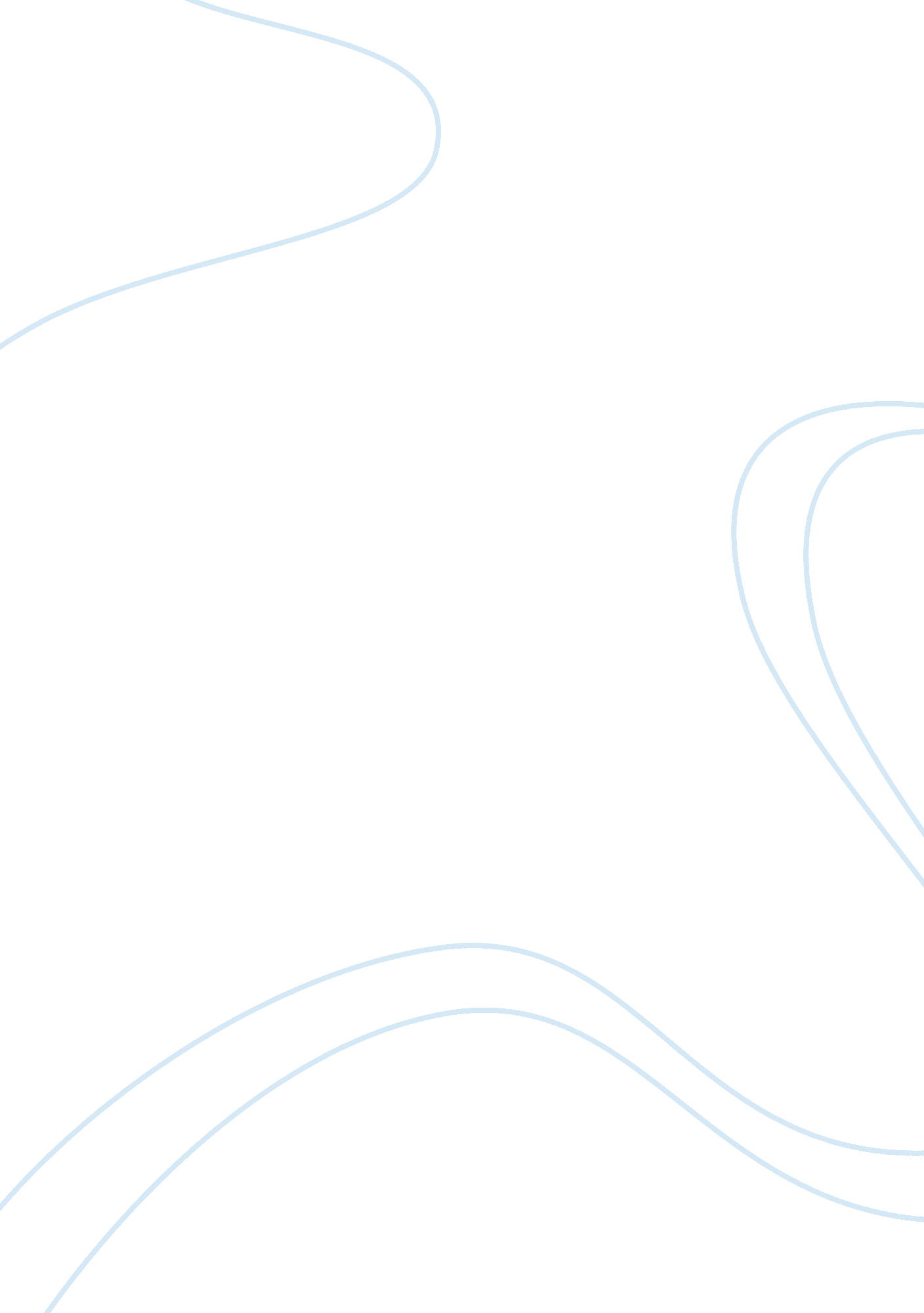 What gives your life meaning and directionSociology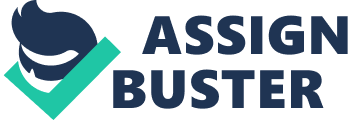 It is an accounting degree that will give me the knowledge to be successful in anything around the business world. This is because it is always known to be the basic tool and the language of business. It opens doors to every type of business, and it defines how a business is performing and what the lowest line is. 

Moreover, it gives one a foundation to go and turn out to be a certified public accountant. In addition, an accounting degree will prepare me to turn into a partnership with any accounting organization to pursue a profession in corporate management or finance to develop into an entrepreneur or even secure a job in the government. Furthermore, the demand for accountants is outdoing supply since it is ever on the rise and the job opportunities in the present-day business world is better than ever before for accountants. Finally, in this progressively challenging and competitive business atmosphere, accounting expertise is desperately sought-after, and accounting has turned into a vibrant career. Therefore, no matter what I choose to do, acquiring a background in accounting will assist to open doors wider for me (Bloomfield, 434). 